                             Приложение № 1                                                            к Приказу МКДОУ детский сад № 3                                          комбинированного вида                                                      от «31» августа  .  № 200ПОЛОЖЕНИЕо наградах в муниципальном казенном дошкольном образовательном учреждении детский сад № 3 комбинированного вида1.   Общие положения1.1.   Настоящее Положение регламентирует порядок выдвижения на награждение, процедуру награждения педагогических и иных  работников муниципального казенного дошкольного образовательного учреждения детский сад № 3 комбинированного вида, внесших значительный вклад в реализацию задач в сфере образования.1.2.   Награждение производится в целях поощрения и морального стимулирования труда педагогических и иных работников муниципального казенного дошкольного образовательного учреждения детский сад № 3 комбинированного вида за заслуги и достижения в воспитании и образовании, за успехи воспитанников, за вклад в организацию образовательного процесса образовательного учреждения и реализацию задач в сфере образования.1.3. Наградами являются:1) Грамота;2) Благодарность;1.4. Ходатайство о соответствующих наградах (далее – Ходатайство) инициируются от коллектива образовательного учреждения (педагогическим советом, собранием коллектива), администрацией образовательного учреждения либо другим коллегиальным органом. 1.5. Ходатайство о награждении оформляется по форме, согласно Приложению № 2 к настоящему Положению  инициаторами, указанными в пункте 1.4. настоящего Положения.В случае если инициатором возбуждения о награждении представляемого к награде был коллектив учреждения, то к Ходатайству прилагается Копия Протокола или выписка из Протокола коллегиального органа учреждения.В случае если представляемый к награде является работником образовательного учреждения, то к Ходатайству прилагаются следующие документы:- копия Протокола или выписка из Протокола коллегиального органа учреждения,- наградной лист, оформленный по форме, согласно Приложению № 3 к настоящему Положению.1.6. Документы, указанные в пункте 1.5. настоящего Положения направляются руководителем учреждения в Комиссию по наградам при МКДОУ детский сад № 3 .1.7. Документы, на награды МКДОУ детский сад № 3, указанные в пункте 1.5. настоящего Положения представляются в Комиссию по наградам МКДОУ детский сад № 3 за 30 дней до награждения.В случаях представления к награждению, связанному с празднованием памятных и юбилейных дат документы, указанные в  пункте 1.5. настоящего Положения представляются в Комиссию за 30 дней до наступления юбилейной даты.2.   Порядок награждения Грамотой.2.1. Грамотой МКДОУ детский сад № 3 награждаются: 1) работники дошкольного образовательного учреждения,2) коллектив образовательного учреждения,3) родители (законные представители) воспитанников образовательного учреждения, а также иные лица, организации и общественные объединения, внесшие значительный вклад в реализацию задач в сфере образования:- за значительные успехи и личный вклад в организацию и совершенствование образовательного процесса; - за формирование интеллектуального, нравственного развития личности; - за внедрение в учебный процесс новых технологий, форм и методов обучения, обеспечивающих развитие самостоятельности воспитанников; - за успехи в развитии творческой активности воспитанников;- за постоянную и активную работу по развитию материально-технической базы образовательного учреждения; - за многолетний плодотворный труд;-  в связи с юбилеем, памятной датой; - в связи с празднованием профессионального праздника: Дня воспитателя и другое;- за успешное выступление на конкурсах и другое;- за достижения в международных, федеральных и региональных образовательных и научно-технических программах и проектах;- за достижения в организации благотворительной и попечительской деятельности.2.2. Грамотой МКДОУ детский сад № 3 награждаются работники, указанные в подпункте 1 пункта 2.1. настоящего Положения, имеющие стаж работы в МКДОУ детский сад № 3 не менее 1 года.2.3. Вручение Грамоты производится в торжественной обстановке. Повторное награждение работников, указанных в подпункте 1 пункта 2.1. настоящего Положения, Грамотой МКДОУ детский сад № 3 может производиться не ранее, чем через три года  после предыдущего награждения.  2.4. В трудовую книжку и личное дело работников указанных в подпунктах 1-3 пункта 2.1. настоящего Положения вносится соответствующая запись с указанием даты и номера приказа о награждении.3.   Порядок объявления Благодарности 3.1. Благодарность объявляется работникам,  за конкретные мероприятия, связанные с:- проведением отдельных разовых мероприятий (конкурсов, олимпиад, смотров, выставок, семинаров и других мероприятий), организуемых в детском саду;- выполнением на высоком уровне адресных поручений заведующего детским садом, МОУО - Управления образованием;- успехами в трудовой, воспитательной и административной деятельности. 3.2. Благодарность может быть объявлена работникам других организаций за активную и действенную помощь в проведении мероприятий, указанных в пункте 3.1. настоящего Положения.3.3. Благодарность объявляется приказом заведующего. Вручение благодарности производится в торжественной обстановке по месту работы награжденного.3.4. В трудовую книжку и личное дело работника вносится соответствующая запись с указанием даты и номера приказа о награждении.Приложение № 2 к  Положению о наградах МКДОУ детский сад № 3В Комиссию по наградам при МКДОУ детский сад № 3ХОДАТАЙСТВОпРИЛОЖЕНИЕ: (в соответствии с требованиями п. 1.5. Положения о наградах МКДОУ детский сад № 3)/ФИО руководителя учреждения/		_____________________			_______________							(подпись) 				(дата)Приложение № 3 к  Положению о наградах МКДОУ детский сад № 3НАГРАДНОЙ ЛИСТ________________________________________(указать вид и уровень  награды)Кандидатура рекомендована _____________________________________, 					         	(наименование коллегиального органа муниципального           образовательного учреждения)протокол от «___» ________ 20___ г. № ____Достоверность сведений подтверждаю:/ФИО руководителя Муниципального обрзовательного учреждения/		_____________________		_______________								(подпись) 			(дата)<*> В характеристике педагога необходимо указать:- педагогические методики, разработки, обеспечивающие результативность педагогической деятельности;- особенности организации образовательного процесса, способствующие становлению социальной компетентности воспитанников:- изучение, обобщение и распространение опыта педагога на уровне района, города, области;- участие в конкурсах профессионального мастерства, городских областных, региональных и международных программах и проектах;- результативность участия воспитанников в олимпиадах, конкурсах, фестивалях различного уровня;- публикации о деятельности педагога в средствах массовой информации (указать название печатного органа, дату публикации);- поощрения и награды различного уровня с указанием даты награждения.<*> В характеристике руководителя образовательного учреждения необходимо отразить дополнительно:- социальную политику образовательного учреждения;- значение деятельности образовательного учреждения для развития территории;- социальное партнерство (работу попечительских советов, общественное самоуправление, детское и родительское участие в управлении образовательным процессом);- кадровую политику руководителя, ее результативность;- качественные результаты аттестации педагогических кадров (за последние 3 года);- количество работников, имеющих награды различного уровня;- деятельность руководителя по развитию и укреплению материально-технической базы образовательного учреждения;- общественное признание деятельности образовательного учреждения.Наградной лист печатается на одинарном листе формата А-4 с обеих сторон. Размер шрифта может быть уменьшен до № 10 в зависимости от объема характеристики.Приложение № 4к  Положению о наградах МКДОУ детский сад № 3Описание бланка Грамоты муниципального казенного дошкольного образовательного учреждения детский сад 3  комбинированного вида Бланк Грамоты муниципального казенного дошкольного образовательного учреждения детский сад 3  комбинированного вида (далее - бланк) представляет собой лист бумаги формата А4  Общий фон бланка – голубой. Сверху страницы по центру в четыре строки полужирным шрифтом  Times New Roman, заглавными буквами черного цвета размером № 36 располагается надпись «Тавдинский городской округ муниципальное казенное дошкольное образовательное учреждение детский сад № 3 комбинированного вида;- далее   размещается надпись «Грамота»;- на расстоянии  от нижнего края страницы шрифтом Times New Roman, заглавными и строчными буквами черного цвета, размером № 28 размещается надпись «Заведующий ОУ». Напротив данной надписи на расстоянии 3-4 см в аналогичном исполнении указываются инициалы и фамилия заведующего ОУ  О.А.Политыко.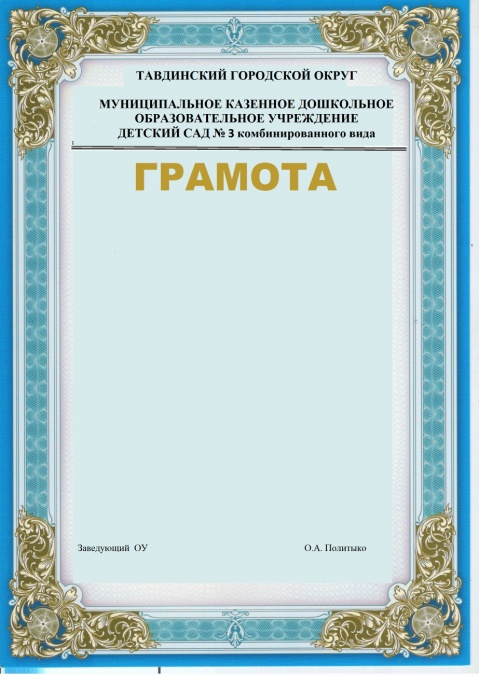 Приложение № 5 к  Положению о наградах МКДОУ детский сад № 3Описание бланка Благодарности муниципального казенного дошкольного образовательного учреждения детский сад 3  комбинированного вида Бланк Благодарности муниципального казенного дошкольного образовательного учреждения детский сад 3  комбинированного вида (далее - бланк) представляет собой лист бумаги формата А4.  Общий фон бланка – голубой. Сверху страницы по центру в четыре строки полужирным шрифтом  Times New Roman, заглавными буквами черного цвета размером № 36 располагается надпись «Тавдинский городской округ муниципальное казенное дошкольное образовательное учреждение детский сад № 3 комбинированного вида;- далее   размещается надпись «Благодарность»;- на расстоянии  от нижнего края страницы шрифтом Times New Roman, заглавными и строчными буквами черного цвета, размером № 28 размещается надпись «Заведующий ОУ». Напротив данной надписи на расстоянии 3-4 см в аналогичном исполнении указываются инициалы и фамилия заведующего ОУ  О.А.Политыко.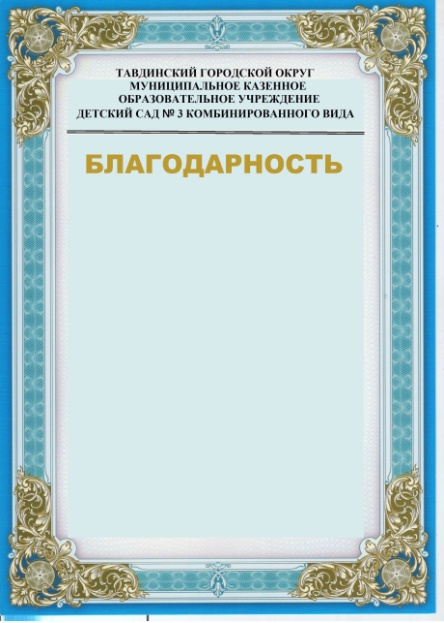 Коллектив/руководительКоллектив/руководитель(наименование учреждения )(наименование учреждения )(наименование учреждения )ходатайствует о награжденииходатайствует о награждении(указать награду согласно п. 1.3. Положения)(указать награду согласно п. 1.3. Положения)(указать награду согласно п. 1.3. Положения)(указать ФИО представляемого к награде, должность)(указать ФИО представляемого к награде, должность)(указать ФИО представляемого к награде, должность)(указать заслуги представляемого к награде, дату награждения)(указать заслуги представляемого к награде, дату награждения)(указать заслуги представляемого к награде, дату награждения)ФИОДолжность, место работыПолДата рожденияМесто рожденияОбразованиеУченая степень, ученое звание, квалификационная категория (для педагогического работника)Наличие государственных, областных, отраслевых, ведомственных наград, (указать какие награды и дату награждения)Общий стаж работыСтаж работы в системе образованияСтаж работы в данном муниципальном образовательном учреждении Характеристика с указанием конкретных заслуг представляемого к награде <*>